  Distanční vzdělávání pro předškoláky – třída   sluníčkaPodtéma: Jak se lísteček přebarvilHlavní vzdělávací cíl: Rozvoj sounáležitosti s podzimní přírodou, sledovat, do jakých barev se obléká podzimní příroda, znaky podzimu.      Dílčí vzdělávací cíle:     - Seznámit se se stromy a keři, jak se mění během roku     - Poznávat stromy podle listů.     - Naučit se krátké texty, písně s podzimní tématikou.     - Chápat prostorové pojmy, pojmy krátký, delší, nejdelší.     - Rozvoj sluchového, zrakového, hmatového vnímání paměti.     - Poznávání základních barev (předškoláci i vedlejších).     - Uvědomovat si výsledky a radovat se z nich.Časový rozsah: 26.10. – 30.10. 2020Věková skupina: 3 – 7 letNabídka činností:- Budeme poznávat změny v přírodě – změny počasí, měnící se barvy přírody.- Seznámíme se s hlavními znaky podzimu.- Budeme určovat barvy a polohy listů v prostoru.- Budeme poznávat některé listnaté stromy a keře podle tvaru listů.- V rámci předčtenářských představ se zaměříme na rytmizaci slov a říkadla.- Seznámíme se s písněmi „Listopad“ a „Na podzim“.-Budeme klást důraz na dechové cvičení a na artikulační cvičení.- V rámci nácviku grafomotoriky se zaměříme na kresbu spirály s říkadlem „Šnek“.- Budeme rozvíjet dětskou tvořivost na základě poznávání přírody.- Seznámení s písněmi „Na podzim“ a „Listopad“.- Seznámení s básní „Podzim“.- PH „Na barvičky“, „Na vítr“, „Na hlídače“.- Vytváření pocitové mandaly z krepových papírů v barvách podzimu.- Pozorovat celý podzim „javor“ na školní zahradě, jak postupně jeho listy mění barvy – dlouhodobé. Náměty na činnost :Dokreslování listů              - Hledání správných cest k barvičkám plodůMalování a otiskování listů – podzimní strom.V ýroba závěsu z  CM – Vytváření podzimního stromu z kaštanů a listů 3-4 letí s předlohou, 4-7 letí bez předlohy       - Vyškrabávání listů do matrice 3-5 letí vyškrabávají vyznačený list, Pobyt venku: hrabání listí , pozorování vyznačeného místa na vybraném stromě fotografování nejkrásnějších stromů v okolí bydliště, sbírání a lisování spadaného listí.http://vytvarne-namety.cz/index.php/96-rostliny/785-list-malovani-vlnouhttps://wiki.rvp.cz/Sborovna/7.SKZC/Celoro%C4%8Dn%C3%AD_dru%C5%BEinov%C3%A1_hra:_Tajemstv%C3%AD_strom%C5%AF/Realizovan%C3%A9__v%C3%BDtvory/Malov%C3%A1n%C3%AD_na_listyhttps://www.zahrada-centrum.cz/clanky/513-ruze-z-podzimniho-listihttps://babinet.cz/clanek-26753-podzimni-skritek-z-listi-krasne-dekorativni-a-zabavny.htmlhttps://primainspirace.cz/2020/09/21/podzimni-tvoreni-dekorace-z-listi-pro-deti/https://www.dveruce.cz/tvoreni-s-detmi/podzimni-strom-z-nasbiraneho-listi/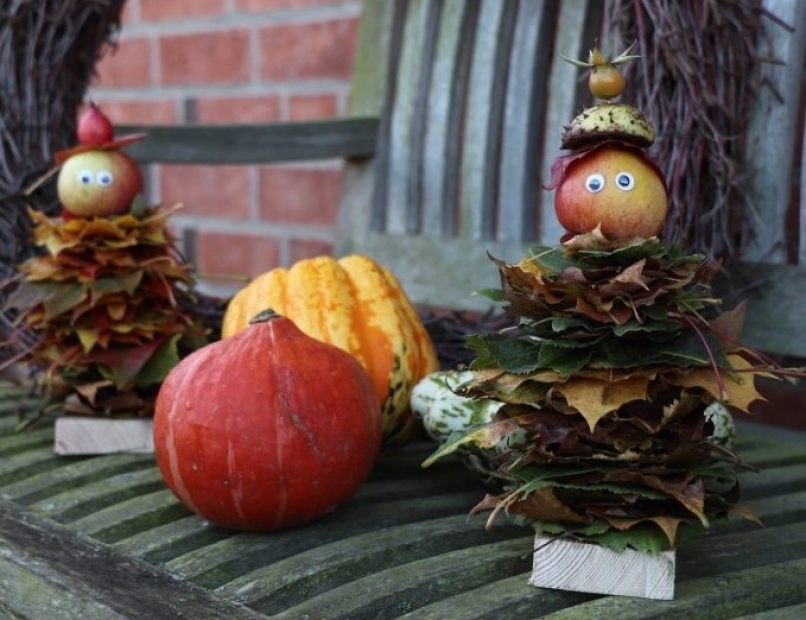 https://www.predskolaci.cz/vyskrabavana-technika/9398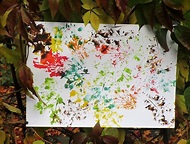 